Deighton Parish CouncilChairman: Steven Hardcastle, Ivy Dene, Main Street, Deighton, YORK YO19 6HD07770 746458	deightonpc@gmail.com		www.deightonpc.org.ukOFFICIAL NOTICE OF DEIGHTON EXTRA ORDINARY PARISH COUNCIL MEETING TO BE HELD VIA ZOOM MEETING ON MONDAY 11th JANUARY, 2021 AT 7:30 P.M.Zoom Meeting ID: 910 5524 9767Passcode: 740627Meetings are open to the Press and Public except for any item labelled as part 2 under the Public Bodies (Admission to Meetings) Act 1960, Section 1 Press and public may not speak when the council is in progress; when councillors are discussing council business; when councillors are in the process of decision making. • Any elector is entitled to attend this meeting and any concerns, questions or suggestions will be taken after the Chairman welcomes those present. The time for this will be limited to 5 minutes. • Decisions cannot be made at this meeting on items not on the agenda. • Councillors, clerk, public and press are requested to sign the attendance book. AGENDA20001Welcome:Chair to welcome councillors, clerk and visitors to the meeting.Welcome:Chair to welcome councillors, clerk and visitors to the meeting.20002Apologies/Attendance:All present are required to sign the Attendance Book.To receive apologies for absence given in advance of the meeting.To consider the approval of reasons given for absence.Apologies/Attendance:All present are required to sign the Attendance Book.To receive apologies for absence given in advance of the meeting.To consider the approval of reasons given for absence.20004Declarations of InterestTo receive any declarations of interest on any items on the agenda and any requests for dispensations.Declarations of InterestTo receive any declarations of interest on any items on the agenda and any requests for dispensations.20005Public Forum to include:Parishioners’ questionsTo receive Police reportTo receive any report from Ward CouncillorPublic Forum to include:Parishioners’ questionsTo receive Police reportTo receive any report from Ward Councillor20006MinutesTo agree that the Chairman sign the Minutes of the Extra ordinary meeting held on 2nd November, 2020 as a true and correct record of the proceedings of the meeting.MinutesTo agree that the Chairman sign the Minutes of the Extra ordinary meeting held on 2nd November, 2020 as a true and correct record of the proceedings of the meeting.2000720008200092001020011Resignation of the Clerk, appointment of temporary and permanent replacementParish Councillor Vacancy and application (previous agenda item no 20054)Finance:Accounts for PaymentMonies owed to the Chair: One months salary paid from personal bank account to the Clerk during first lockdown, (Mar/Apr/May/Jun/July, £744.25 paid in total, £595.40 already reimbursed) = £148.85Expenses to the Chair :Zoom meeting charge November 2020 = £14.39Christmas Lights Bought by Councillor Henshall = £25.98Autela Payroll Services = £102.52Planning – 20/01136/FUL - Briar House, Main Street, Deighton, York YO19 6HD, Variation of condition 2 of permitted application, to relocate door on front porch and add arched window to front elevation - Approved20/00069/FUL – Ackroyds Restaurant Meats, Crockey Hill, Deighton, York YO19 4SR, Erection of two storey detached house and bungalow after demolition of existing industrial buildings – Approved20/02163/FUL - Chisenbury Main Street Deighton York YO19 6HD, Erection of detached single storey garage to front.Future Meeting Dates18th January, 2021, 15th March, 2021, AGM 17th May, 2021Closure of meetingResignation of the Clerk, appointment of temporary and permanent replacementParish Councillor Vacancy and application (previous agenda item no 20054)Finance:Accounts for PaymentMonies owed to the Chair: One months salary paid from personal bank account to the Clerk during first lockdown, (Mar/Apr/May/Jun/July, £744.25 paid in total, £595.40 already reimbursed) = £148.85Expenses to the Chair :Zoom meeting charge November 2020 = £14.39Christmas Lights Bought by Councillor Henshall = £25.98Autela Payroll Services = £102.52Planning – 20/01136/FUL - Briar House, Main Street, Deighton, York YO19 6HD, Variation of condition 2 of permitted application, to relocate door on front porch and add arched window to front elevation - Approved20/00069/FUL – Ackroyds Restaurant Meats, Crockey Hill, Deighton, York YO19 4SR, Erection of two storey detached house and bungalow after demolition of existing industrial buildings – Approved20/02163/FUL - Chisenbury Main Street Deighton York YO19 6HD, Erection of detached single storey garage to front.Future Meeting Dates18th January, 2021, 15th March, 2021, AGM 17th May, 2021Closure of meeting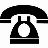 